Publicado en Madrid el 29/01/2024 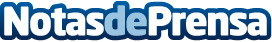 VASS lanza una nueva identidad de marca para seguir creciendo de manera sólida La compañía líder en soluciones digitales se ha convertido en una firma global con más de 4.900 expertos y operaciones en más de 40 países, construyendo un ecosistema experto a nivel mundialDatos de contacto:Rocío GallegoRoman602 256 400Nota de prensa publicada en: https://www.notasdeprensa.es/vass-lanza-una-nueva-identidad-de-marca-para Categorias: Nacional Marketing Madrid Consultoría Digital Actualidad Empresarial http://www.notasdeprensa.es